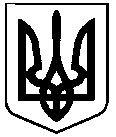 СВАТІВСЬКА МІСЬКА РАДАШОСТОГО СКЛИКАННЯТРИДЦЯТЬ ПЕРША СЕСІЯРІШЕННЯ Від 27 січня 2015 р.                                                                                                      м. Сватове«Про надання дозволу на підготовку проектуземлеустрою  щодо відведення земельноїділянки у оренду Немушенко Г.І. за адресою: м. Сватове,вул. Ново-Старобільська, 17вРозглянувши заяву гр. Немушенко Галини Іванівни яка мешкає за адресою: Луганська область, м. Сватове, кв. Луначарського, буд. 15, кв. 27 про надання дозволу на підготовку проекту землеустрою щодо відведення  земельної ділянки у оренду за адресою: Луганська область, м. Сватове, вул. Ново - Старобільська, 17в; для будівництва та обслуговування будівель торгівлі (код КВЦПЗ 03.07) (цех по очищенню, смаженню та фасуванню та насіння, ядер та горіхів)  на території, яка за даними державного земельного кадастру враховується в межах населеного пункту м. Сватове, Сватівської міської ради керуючись п. 34 ст. 26 Закону України «Про місцеве самоврядування в Україні» ст. ст. 12, 93, 122, 186 Земельного кодексу України.Сватівська  міська  радаВИРІШИЛА:1.Надати дозвіл гр. Немушенко Галині Іванівні на підготовку проекту землеустрою щодо відведення земельної ділянки у оренду, за адресою: - Луганська область, м. Сватове, вул. Ново – Старобільська, 17в, для будівництва та обслуговування будівель торгівлі (код КВЦПЗ 03.07), загальною площею 0,1594 га.2. Проект землеустрою щодо відведення земельної ділянки надати для затвердження до Сватівської міської ради протягом одного року з дня прийняття даного рішення.3. Контроль за виконанням даного рішення покласти  на постійну депутатськукомісію з   питань будівництва, благоустрою, комунального обслуговування, земельних відносин та екології.4.  Дане рішення набирає чинності з моменту його прийняття.Сватівський міський голова                                                                                 Є.В.Рибалко